Asia Pacific Forum on Women, Law and Development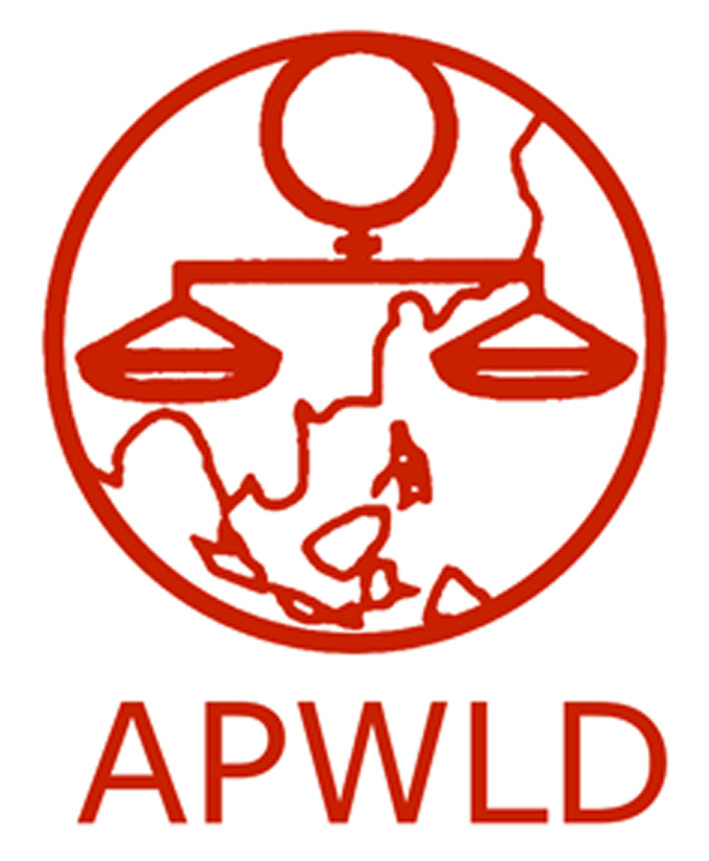 	NGO in consultative status with the Economic and Social Council of the United NationsMulti-Country Research: Assessing impacts of policy shifts in relation to implementationof the ASEAN Community on ASEAN WomenApplication Form Deadline: 17 MarchOrganisational backgroundBrief profile of your organisation (mandate/ focus/ target groups/ geographical area/ organisational structure and number and profile of staff/ network)Does your organisation work on ASEAN issues and/or engage with ASEAN bodies in national and regional levels. The research proposal is expected to cover issues that were identified as the focus areas (please refer to the Request for Research Proposals)TitleBackground and Rationale (specific ASEAN legal instruments to be covered and how the research could be used in policymaking and advocacy work)Methodological considerationsCollaborations or additional activities planned as part of the research (if there is any)Tentative budgetContact InformationContact InformationName of organization Contact Person and Project coordinatorE-mail addressWork telephone & faxResearch Proposal (not more than 2 pages)	